PROMOTRI I OBOJI SLIČICE KOJE POKAZUJU ŠTO MOŽEMO RADITI  KAKO BI SE UMIRILI AKO SMO LJUTITI ILI UZNEMIRENI. MOŽEŠ NACRTATI I ŠTO TEBE OPUŠTA I ŠTO TI VOLIŠ RADITI.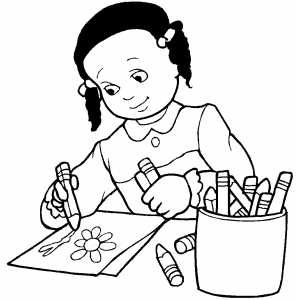 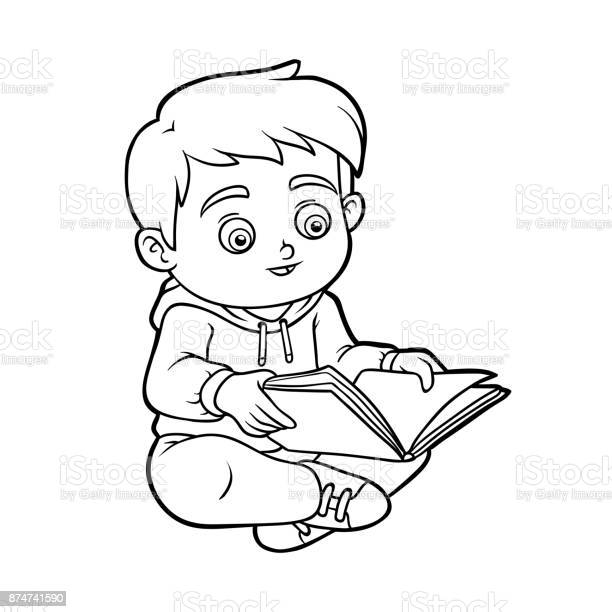 https://www.freeprintablecoloringpages.net/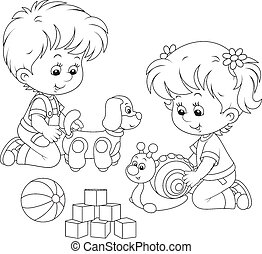 